GEN-4030H (3000W-48kW-60Hz-16yr) Hybrid 120V-240VGeneforce Emergency Power SystemProduct FeaturesSilent operation. Safe for indoors. No gas or emissions.No Installation; No Maintenance; No Permits requiredArrives fully charged and ready to work.Automatic & one-touch start.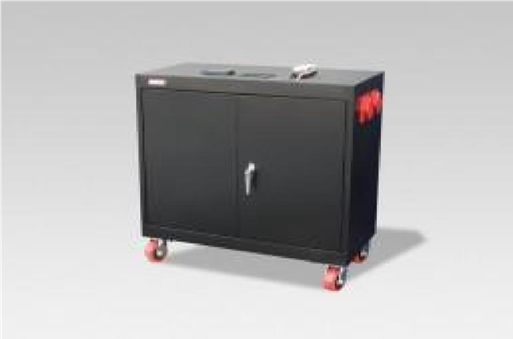 System Control Panel with Graphical 128 x 64-pixel, backlit LCD displays power reserves, amp hours consumed, fault conditions, solar panel output, charging, power consumption.  Overheat Temperature Sensor & Automatic Shutdown feature.Built-in voltage regulation system for sensitive electronics.Built-in 30A solar charge controller for solar panel charging.Electrical Specifications   GEN-4030H (120V-240V)                          Output power (continuous) at 25°C3,000 W                                 Output power (30 min) at 25°C3,300 WOutput power (5 sec) at 25°C5,000 WPeak current24.3 AOutput frequency50 / 60 Hz selectableOutput voltage	120 / 240 VacOutput wave formTrue sine waveInput DC voltage range20-34 VdcAC connectionsSingle / Split phase ChargerOutput current65 AOutput voltage range12-32 VdcCharge control2 or 3 stagesCharge temperature compensationBattery temperature sensor includedInput current9 AInput AC voltage120 / 240 Vac split phaseInput AC voltage range line to neutral95 - 135 Vac single phase; 170 - 270 VacAC input voltage requirements240V default *phase between L (1) and L (2) must be 180° to qualify ACAC input 1One 30A, 250 Volt, NEMA L14-30P, 3P, 4W, locking plug with 8 ft. cordAC output 1Four (20A/125V) NEMA 5-20R isolated ground receptaclesAC output 2One 30A, 125/250 Volt, NEMA L14-30R, 3P, 4W, locking receptacleDead battery chargeYesBattery bank reserve power48 kW (48,000 Watts)Battery service life12-16 years on floatSolar charge controller30A/12V (~360 W per hour/sunlight) *(60A/12V-24V) optionalGeneral SpecificationsTransfer relay rating30A Transfer time (AC to inverter and inverter to AC) <1 cycle (16.7ms)Optimal operating temperature range-20°C to 60°C (-4°F to 140°F)Ingress protection ratingIndoor only, IP20Regulatory approvalSafetyComponents are (CSA) us mark CSA C22.2, No. 107.1-01 UL1741 Ed.2EMC directiveFCC Part 15 Class BGeneral SpecificationsProduct Dimensions (H x D x W) and weight(51" x 24" x 46”) & (2835 Lbs.) 1289 kg.Shipping Dimensions (H x W x L) and weightCustom Pallet 60” x 36” x 60” (2955 lbs.) 1343 kg.ConstructionStrong Steel, Four Casters, Color-Black or CharcoalWarranty5-year warranty on components; up to 4-years on batteriesPart NumberGEN-4030H-120240-3000-16Price $21,479   Geneforce Incorporated www.geneforcepower.com     Tel: (305) 215-5443       email: sales@geneforcepower.comGeneforce Incorporated www.geneforcepower.com     Tel: (305) 215-5443       email: sales@geneforcepower.comGeneforce Incorporated www.geneforcepower.com     Tel: (305) 215-5443       email: sales@geneforcepower.com